Preliminary Bid to Host MICCAI 2026Deadline:  May 1, 2022 A Preliminary Bid can only be submitted by a MICCAI Society member and must be signed by the Chairs listed on the Proposal. All participants listed on the bid must be society members. Submit by email to: bidproposal@miccai.org.Note that the MICCAI Society Board Secretariat and PCO can help in preparing bids and you are welcome to contact us via bidproposal@miccai.org in an early stage to discuss your proposal. General Information		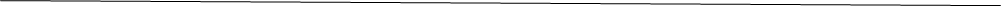 1. Proposed Location 2. Proposed Venue for Main Plenary Session and Workshops and Tutorials 


3. Expected Dates of Conference 


4. General Chair(s)Include contact details of the general chair and 0-2 co-chairs. 5. Proposal Overview (Maximum 5000 Characters)
Describe the objective and key elements of your proposal. Expand on the location (including travel options and visa requirements), venue, and financials (estimated cost of venue and local sponsorship commitment, if available). Briefly describe your plans to allow a hybrid conference format with both onsite and online attendance. 6. CommitteePlease expand on the full planning committee that will be involved. List the names of program chairs and additional chairs (if known). Please include only chairs who have committed to this bid and who have signed the proposal below. Note, that chairs can be listed on only one bid in each round and that a maximum of one member of the MICCAI Society board is allowed per bid.Signatures

Name of General Chair 			 Signature 				Date (yyyy/mm/dd)Name of General Chair 			 Signature 				Date (yyyy/mm/dd)Name of Program Chair 			 Signature 				Date (yyyy/mm/dd)Name of Program Chair 			 Signature 				Date (yyyy/mm/dd)Name of Additional  Chair 			 Signature 				Date (yyyy/mm/dd)NamePositionInstitutionAddressEmailPhone